News Release For immediate release 3 January 2019Ancasta offers VIP service for visitors to boot Düsseldorf International Boat Show 2019See flagship boats from Beneteau, Lagoon, Prestige and CNB 66 in Düsseldorf with Ancasta.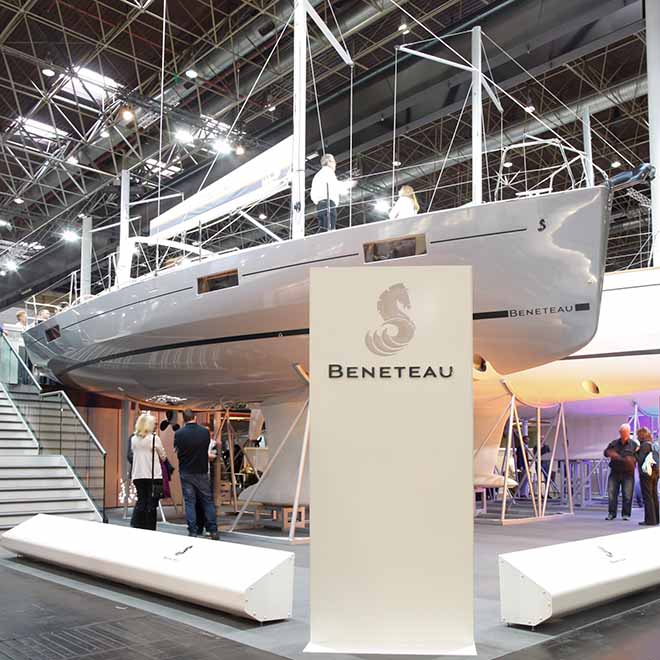 Beneteau is exhibiting a comprehensive selection of boats from its sail and power ranges at boot Düsseldorf Boat Show 2019 (19th – 27th Jan 2019). On show will be the whole of Beneteau’s new First range, the only time the series has been shown together in one location.Visitors will also enjoy the world launch of the Lagoon 46 and see why it was recently nominated for Multihull of the Year by Multihull World.UK buyers should contact Ancasta International Boat Sales (02380 450 000, www.ancasta.com) to arrange appointments to view.Ancasta is offering support to those wishing to attend the show where, in addition to the Prestige 590 and CNB66, Ancasta will be presenting Beneteau’s Swift Trawler range including the 47 (nominated for European Boat of the Year), Gran Turismo, First and Oceanis ranges. “We’re offering a VIP service for 2019,” says Will Blair, Ancasta’s Group Marketing Director, “to make your trip as simple as possible and to take the hassle out of a show visit, we are laying on cars, local chaperoning, luggage storage and tickets for those wishing to visit. For many, boot Düsseldorf will be easier to reach than previous visits to ExCel London, and our extensive range of impressive beautiful yachts and powerboats will certainly make the trip worthwhile.”Ancasta can ensure that UK buyers have appointments to see the new Beneteau, CNB, Prestige and Lagoon boats on show, and can also help with travel arrangements. Those planning to visit are encouraged to contact Ancasta as soon as possible for help organising their trip to see the impressive list of models on show which currently include:Prestige Luxury Motoryachts:Prestige 460S TBCPrestige 520Prestige 590Prestige 630SPrestige 680S Beneteau Powerboats:Beneteau Gran Turismo 40Beneteau Gran Turismo 46Beneteau Gran Turismo 50Beneteau Swift Trawler 30Beneteau Swift Trawler 35Beneteau Swift Trawler 47 Beneteau Sailing boats:Beneteau First 14Beneteau First 18Beneteau First 24Beneteau First 27Beneteau Oceanis 31Beneteau Oceanis 35.1Beneteau Oceanis 38.1Beneteau Oceanis 41.1Beneteau Oceanis 46.1Beneteau Oceanis 51.1Beneteau Oceanis Yacht 62Lagoon Catamarans:Lagoon 40Lagoon 46CNB Custom Yacht Builders:CNB 66UK buyers should contact Ancasta International Boat Sales (02380 450 000, www.ancasta.com) to arrange appointments to view.Ends Notes to editorsAbout Ancasta International Boat SalesAncasta International Boat Sales has 17 offices across Europe.Ancasta is the largest Beneteau Power and Sail dealer in the UK.Ancasta is the largest UK dealer for Prestige Luxury Motor Yachts dealer and Prestige Yachts in the Balearics.Ancasta is exclusive UK dealer for Lagoon Catamarans.In addition Ancasta is a new boat dealer for CNB Yacht Builders and McConaghy Yachts.The Ancasta Group incorporates Hamble Yacht Services Refit & Repair and Advanced Rigging and Hydraulics, both operating from Port Hamble.For more information on Ancasta visit www.ancasta.comMedia enquiries via MAA: Zella Compton - zella@maa.agency, tel: 023 9252 2044